ПРОГРАММАВСТУПИТЕЛЬНОГО ИСПЫТАНИЯдля поступающих на обучениепо программам магистратуры Направление подготовки35.04.06 АгроинженерияНаправленность (профиль) подготовкиТехнический сервис в сельском хозяйствеТехнологии и средства механизации сельского хозяйстваКвалификация:магистрФорма обучения:очная, заочнаяКазань, 20191.Общие положенияК вступительным испытаниям в магистратуру допускаются лица, имеющие документ государственного образца о высшем образовании. Вступительные испытания призваны определить степень готовности поступающего к освоению основной образовательной программы по направлению подготовки 35.04.06 «Агроинженерия».Приём осуществляется на конкурсной основе по результатам вступительных испытаний.Программа вступительных испытаний в магистратуру по направлению подготовки 35.04.06 «Агроинженерия» разработана на основании Федерального государственного образовательного стандарта высшего образования по направлению подготовки бакалавров 35.03.06 «Агроинженерия» и охватывает базовые дисциплины подготовки бакалавров по данному направлению.Программа содержит описание формы вступительных испытаний, перечень дисциплин, входящих в междисциплинарный экзамен, перечень вопросов и список рекомендуемой для подготовки литературы.Целью вступительного экзамена является формирование группы подготовленных и мотивированных для прохождения обучения в магистратуре по направлению подготовки 35.04.06 «Агроинженерия» магистрантов на основе отбора абитуриентов,  наиболее полно и качественно раскрывших экзаменационные вопросы.2.Проведение вступительного экзаменаВступительный экзамен проводится в письменной форме. Условия, конкретные сроки прохождения и порядок организации вступительного экзамена определяются Правилами приёма, графиками проведения вступительных испытаний, программой вступительного экзамена в магистратуру по направлению подготовки 35.04.06 «Агроинженерия».Продолжительность подготовки к ответу по билету составляет не более одного  часа. Во время экзамена на столе, за которым сидит абитуриент, могут находиться экзаменационный билет вступительного экзамена, листы для записи, ручка. Ответы на экзаменационные билеты оформляются абитуриентами на проштампованных листах бумаги шариковой (гелевой) ручкой. Сданные ответы абитуриента считаются окончательными. Листы для подготовки штампуются печатью приёмной комиссии.Использование абитуриентом на экзамене любых средств связи (собственных компьютеров, ноутбуков, смартфонов, коммуникаторов, мобильных телефонов и др.) влечёт за собой удаление с экзамена. Использование шпаргалок не допускается. Выявление факта использования абитуриентом шпаргалки влечёт за собой удаление с экзамена. Выход абитуриента из аудитории во время проведения вступительного экзамена не допускается.3. Структура вступительного экзаменаВступительный экзамен имеет междисциплинарный характер и включает основные дисциплины федерального компонента циклов «Сельскохозяйственные машины», «Механизация животноводства», «Эксплуатация машинно-тракторного парка», «Технология ремонта машин», «Тракторы и автомобили».Критерии оценивания вступительного испытанияЭкзаменационный билет для поступающих на магистерские программы подготовки содержит 3 вопроса.Оценка вступительного испытания выставляется по стобальной шкале. Критерии оценивания ответа поступающего:Количество рейтинговых баллов, которое может набрать поступающий по результатам ответа на первый вопрос, варьируется от 0 до 30 (в зависимости от качества ответа).Количество рейтинговых баллов, которое может набрать поступающий по результатам ответа на второй вопрос, варьируется от 0 до 35 (в зависимости от качества ответа).Количество рейтинговых баллов, которое может набрать поступающий по результатам ответа на третий вопрос, варьируется от 0 до 35 (в зависимости от качества ответа).Максимальное количество выделенных на соответствующий вопрос баллов ставится при исчерпывающих ответах на все вопросы, включая дополнительные. Половина выделенных на соответствующий вопрос баллов ставится при неполном ответе на вопрос экзаменационного билета и неполных (но правильных) ответах на дополнительные вопросы.При неправильных ответах на основные и дополнительные вопросы ставится 0 баллов.Минимальное количество баллов, подтверждающее успешное прохождение вступительного испытания на магистерскую программу подготовки составляет 65 баллов как для лиц, поступающих на бюджетные места, так и для лиц, поступающих на места с оплатой стоимости обучения.5. Содержание вступительного экзамена5.1.Сельскохозяйственные машиныКраткая история развития с/х машиностроения в нашей стране. Принципы классификации и маркировки сельхозмашин. Почва. Свойства почвы как объекта механической обработки. Виды обработки почвы. Классификация  машин для обработки почвы и их рабочих органов. Тенденции развития почвообрабатывающих машин. Способы посева и посадки. Классификация машин для посева и посадки и их рабочих органов. Тенденции развития машин для  посева и посадки. Виды и технологические свойства удобрений. Технологии и  способы внесения удобрений. Классификация машин для внесения удобрений и их рабочих органов. Тенденции развития машин для внесения удобрений. Методы защиты растений. Ядохимикаты и способы их применения. Классификация машин для защиты растений и их рабочих органов. Тенденции развития машин для защиты растений. Технологии уборки зерновых культур. Агротехнические требования к комбайновой уборке. Виды послеуборочной обработки зерна.5.2. Механизация животноводстваСовременное состояние и перспективы развития механизации животноводства. Животноводческие фермы и комплексы,  классификация,   виды,  отличие ферм от комплексов. Классификация систем: вентиляции в животноводстве.  Виды оборудования для создания микроклимата.  Механизация поения животных. Основное оборудование для поения животных и птицы. Способы приготовления кормов и кормовых смесей на фермах, машины и оборудование для тепловой обработки кормов, схема автоматизированного запарника картофеля. Измельчение кормов, способы измельчения, степень измельчения, виды резания кормов. Способы обработки кормов,  технология,  машины и оборудование для химико-термической обработки грубых кормов (соломы). Классификация машин для мойки и измельчения корнеплодов, типы и схемы рабочих органов машин. Смесители кормов и их классификация. Схемы рабочих органов  смесителей. Классификация кормоцехов и кормоотделений, комплекты оборудования кормоцехов для ферм и комплексов крупного рогатого скота. Классификация средств механизации доставки и раздачи кормов. Схема и конструкция кормораздатчика. Технологии, машины и оборудование для приготовления навоза к использованию, методы обработки навоза. Способы машинного доения животных, доильная машина и ее составные части. Вакуум-система и вакуум - установки. Первичная обработка молока. Классификация очистителей и охладителей молока.5.3. Эксплуатация машинно-тракторного паркаКомплекс машин для уборки сахарной свеклы. Технологические комплексы машин для внесения органических удобрений. Комплекс машин для уборки картофеля. Технологические комплексы машин для основной обработки почвы. Планово-предупредительная система технического обслуживания машин в с/х. Технологические комплексы машин для поверхностной обработки почвы. Комплекс машин для уборки зерновых культур. Технологические комплексы для внесения минеральных удобрений. Комплекс машин для химической защиты растений. Технологическое оборудование и технические средства объектов системы нефтепродуктообеспечения. Комплекс машин для уборки кормовых культур. Диагностирование технического состояния машин. Общие сведения о спутниковых радионавигационных системах. Общие положения по эксплуатации и ремонту технологического оборудования и технических средств объектов системы нефтепродуктообеспечения. Основы точного земледелия и его техническое обеспечение. Основные понятия и определения технической диагностики. Классификация видов и методов диагностирования. Прогнозирование технического состояния машин по результатам диагностирования. Методы планирования технического сервиса. Разработка плана - графика ТО тракторов. Виды и способы хранения машин. Материально- техническая база хранения машин. Государственный надзор за техническим состоянием машин. Аттестация механизаторских кадров. Технология ТО тракторов и машин. Производственная база ТО. Выбор типового проекта нефтесклада. Виды потерь нефтепродуктов и борьба с потерями. Методики составления машинно-тракторных агрегатов (обоснование ширины захвата и рабочей скорости).5.4.  Технология ремонта машинПонятие производственного процесса ремонта машин и его особенности. Особенности механической обработки деталей после их восстановления. Детонационное металлизация. Эксплуатационная технологичность машин. Основы обеспечения работоспособности техники. Газотермическое напыление. Достоинства, недостатки. Балансировка деталей машин. Виды балансировки. Автоматические и полуавтоматические сварки наплавки. Использование полимерных материалов при ремонте. Наплавка деталей под слоем флюса. Вибродуговая наплавка, область применения, достоинства, недостатки. Применение плазменных технологий при термической обработке деталей. Ремонт деталей методом металлизации, область применения, достоинства, недостатки. Электрохимическая обработка деталей, область применения, достоинства и недостатки. Особенности сварки деталей из алюминиевых сплавов. Электромеханическая обработка деталей. Факторы, влияющие на процесс приработки детали. Восстановление деталей методами накатки. Обкатка и испытание машин после ремонта. Восстановление деталей методом заливки металлом.5.5. Тракторы и автомобили Тяговая характеристика тракторов, параметры, графическое представление. Регуляторная характеристика двигателя, параметры, графическое представление. Аналитическое и экспериментальное определение мощности двигателя. Классификация тракторов. Классификация двигателей. Тяговый баланс трактора – методика расчета. Классификация и конструктивные особенности ходовой части отечественных и зарубежных тракторов. Показатели эффективности использования тракторов. Проблемы повышения экологичности внедорожной техники. Особенности и условия использования машин в сельском хозяйстве.6. Вопросы вступительного экзамена Краткая история развития с/х машиностроения в нашей стране. Принципы классификации и маркировки сельхозмашин.Современное состояние и перспективы развития механизации животноводства.Почва. Свойства почвы как объекта механической обработки. Виды обработки почвы. Агротехнические требования.Комплекс машин для уборки сахарной свеклы.Животноводческие фермы и комплексы,  классификация,   виды,  отличие ферм от комплексов.Технологические комплексы машин для внесения органических удобрений.Классификация  машин для обработки почвы и их рабочих органов. Тенденции развития почвообрабатывающих машин.Комплекс машин для уборки картофеля.Классификация систем: вентиляции в животноводстве.  Виды оборудования для создания микроклимата.  Способы посева и посадки. Агротехнические требования.Технологические комплексы машин для основной обработки почвы.Механизация поения животных. Основное оборудование для поения животных и птицы.Классификация машин для посева и посадки и их рабочих органов. Тенденции развития машин для  посева и посадкиВиды и технологические свойства удобрений. Технологии и  способы внесения удобрений. Агротехнические требования.Планово-предупредительная система технического обслуживания машин в с/хСпособы приготовления кормов и кормовых смесей на фермах, машины и оборудование для тепловой обработки кормов, схема автоматизированного запарника картофеля.Измельчение кормов, способы измельчения, степень измельчения, виды резания кормов.Способы обработки кормов,  технология,  машины и оборудование для химико-термической обработки грубых кормов (соломы). Классификация машин для мойки и измельчения корнеплодов, типы и схемы рабочих органов машин.Смесители кормов и их классификация. Схемы рабочих органов  смесителей. Классификация машин для внесения удобрений и их рабочих органов. Тенденции развития машин для внесения удобрений.Классификация кормоцехов и кормоотделений, комплекты оборудования кормоцехов для ферм и комплексов крупного рогатого скота.Классификация средств механизации доставки и раздачи кормов. Схема и конструкция кормораздатчика.Технологии, машины и оборудование для приготовления навоза к использованию, методы обработки навоза.Способы машинного доения животных, доильная машина и ее составные части. Вакуум-система и вакуум - установки.Устройство и работа вакуумной системы, ротационные и водокольцевые насосы.Первичная обработка молока. Классификация очистителей и охладителей молока. Технологические комплексы машин для поверхностной обработки почвы. Методы защиты растений. Ядохимикаты и способы их применения. Агротехнические требования. Классификация машин для защиты растений и их рабочих органов. Тенденции развития машин для защиты растений.Комплекс машин для уборки зерновых культур. Виды  корнеклубнеплодов.  Технологии и способы  уборки  картофеля и свеклы. Агротехнические требования.Технологические комплексы для внесения минеральных удобрений. Классификация машин для уборки  корнеклубнеплодов  и их рабочих   органов. Тенденции развития машин для уборки  корнеклубнеплодов. Способы уборки овощных культур.  Агротехнические требования. Классификация  машин для уборки овощей. Виды кормов и технологии их заготовки. Комплекс машин для химической защиты растений. Классификация машин для заготовки кормов и их рабочих органов. Тенденции развития машин для заготовки кормов.Технологическое оборудование и технические средства объектов системы нефтепродуктообеспечения.Технологии уборки зерновых культур. Агротехнические требования к комбайновой уборке.Комплекс машин для уборки кормовых культур. Классификация  зерноуборочных  комбайнов  и их рабочих органов. Валковые жатки. Тенденции развития зерноуборочных машин.  Диагностирование технического состояния машин.Виды послеуборочной обработки зерна. Агротехнические требования.Комплекс машин для ухода за посевами с/х культур.Классификация зерноочистительных машин и зерносушилок. Тенденции развития зерноочистительных машин и зерносушилок. Контроль и оценка качества работы зерноочистительных  машин. Общие сведения о спутниковых радионавигационных системах. Значение спутниковых радионавигационных систем  для сельского хозяйства, состояние и перспективы применения.Общие положения по эксплуатации и ремонту технологического оборудования и технических средств объектов системы нефтепродуктообеспечения. Основные понятия и определения. Основы точного земледелия и его техническое обеспечение.Особенности механической обработки деталей после их восстановленияПонятие производственного процесса ремонта машин и его особенности.Тяговая характеристика тракторов, параметры, графическое представление.Детонационное металлизация.Эксплуатационная технологичность машин. Основы обеспечения работоспособности техники.Газотермическое напыление. Достоинства, недостатки.Балансировка деталей машин.Виды балансировки.Регуляторная характеристика двигателя, параметры, графическое представление.Основные понятия и определения технической диагностики. Классификация видов и методов диагностирования.Автоматические и полуавтоматические сварки наплавки.Аналитическое и экспериментальное определение мощности двигателя.Использование полимерных материалов при ремонте.Прогнозирование технического состояния машин по результатам диагностированияНаплавка деталей под слоем флюса. Область применения. Достоинства, недостатки.Классификация тракторов.Методы планирования технического сервиса. Разработка плана - графика ТО тракторов.Вибродуговая наплавка, область применения, достоинства, недостатки.Классификация двигателей.Виды и способы хранения машин. Материально- техническая база хранения машин.Применение плазменных технологий при термической обработке деталейРемонт деталей методом металлизации, область применения, достоинства, недостатки.Тяговый баланс трактора – методика расчета.Государственный надзор за техническим состоянием машин. Аттестация механизаторских кадровЭлектрохимическая обработка деталей, область применения, достоинства и недостатки.Классификация и конструктивные особенности ходовой части отечественных и зарубежных тракторов.Технология ТО тракторов и машин. Производственная база ТО.Особенности сварки деталей из алюминиевых сплавов.Показатели эффективности использования тракторов.Выбор типового проекта нефтесклада. Виды потерь нефтепродуктов и борьба с потерями.Электромеханическая обработка деталей.Факторы, влияющие на процесс приработки детали.Методики составления машинно-тракторных агрегатов (обоснование ширины захвата и рабочей скорости).Восстановление деталей методами поверхностно-пластического деформирования.Методы определения состава МТП. Показатели использования МТПМеханическая обработка поверхностей деталей методам накатки.Пути повышения эффективности использования тракторов.Виды и периодичность ТО тракторов, комбайнов, СХМ и автомобилей. Методы определения периодичности ТО.Обкатка и испытание машин после ремонта.Проблемы повышения экологичности внедорожной техники.Особенности и условия использования машин в сельском хозяйстве.Восстановление деталей методом заливки металломСписок рекомендуемой литературыАлешкин, В.Р. Механизация животноводства.  /В.Р. Алешкин, П.М. Рощин// М.: Колос, 2003. – 336 с.Аллилуев В.А., Ананьин А.Д., Михлин В.М. Техническая эксплуатация машинно-тракторного парка. – М.: Агропромиздат, 1991.Баутин, В.М. Механизация и электрификация сельскохозяйственного производства. /В.М. Баутин и др.// М.: Колос, 2006. – 536 с.Белехов И.П. Новое в механизации животноводства. - М.: Колос, 2001. -  144 с. Белянчиков, Н.Н. Механизация животноводства. /Н.Н Белянчиков, Н.В. Богаты-рев, В.И. Трофимов//  М.: Колос, 2004. – 400 с.Белянчиков, Н.Н. Механизация технологических процессов. /Н.Н Белянчиков, И.П. Белехов, Г.Н. Кожевников, А.К. Тургинов// М.: Агропромиздат, 2000. – 416 с.Вайнурб В.И., Мишин П.В., Хузин В.Х. Технологии производственных процессов и операций в растениеводстве. – Чебоксары: Изд–во «Чувашия», 1999.Зангиев А.А., Лышко Г.П., Скороходов А.Н. Производственная эксплуатация машинно-тракторного парка.– М.: Колос, 1996.Исаев А.П. и др. Гидравлика и гидромеханизация сельскохозяйственных процессов/ Учебник для вузов. – М.: Агропромиздат, 1990. Кленин Н.И., Сакун В.А. Сельскохозяйственные и мелиоративные машины. –М.: Колос, 1994. -671 с.Коба, В.Г. Механизация и технологии производства продукции животноводства. /В.Г. Коба, Н.В. Брагинец, Д.Н. Мурусидзе, В.Ф. Некрашевич// М.: Колос, 2008. – 528 с.Ленский А.В. Специализированное техническое обслуживание машинно-тракторного парка. – М.: Россельхозиздат, 1989.Липкович, Э.И. Аналитические основы системы машин. /Э.И. Липович//  Ростов-на-Дону: Кн. Изд-во. 2003.- 112 с.  Листопад Г.Е., Демидов Г.К., Зонов Б.Д. и др. Сельскохозяйственные и мелиоративные машины. – М.: Агропромиздат, 1986.-688 с.Машиностроение: Энциклопедия. Т.4-16. –М.: Машиностроение, 1998.Машины и оборудование для животноводства и кормопроизводства ведущих зарубежных фирм. Каталог. Часть 1. Мобильные машины для приготовления и раздачи кормов.- М.: ОАО "ВНИИКОМЖ"- 2000 г. - 68 с.Мельников, С.В Технологическое оборудование свиноводческих комплексов. /С.В. Мельников, В.В. Калюга, В.Н. Афанасьев//. М.:  Россельхозиздат, 2001. - 188 с..          Мельников, С.В. Механизация и автоматизация животноводческих ферм. /С.В. Мельников// Л.: Колос, 2003. - 580 с.Мельников, С.В. Технологическое оборудование животноводческих ферм и комплексов. /С.В. Мельников//  М.: Агропромиздат, 2004. - 482 с.Механизация и технология производства продукции животноводства //В.Г. Еоба, Н.В. Брагинец, Д.Н. Мурусидзе, В.Ф. Некрашевич. – М.: Колос, 2006. – 528 с.Механизация технологических процессов/ И.Н. Белянчиков, И.П. Белехов и др.;  под ред. И.Н. Белянчикова. М.: Агропромиздат, 1999.  400 с.Мжельский Н.И., Смирнов А.И. Справочник по механизации животноводческих ферм и комплексов. - М.: Колос, 2001. - 336 с.Научные основы технической эксплуатации сельскохозяйственных машин. М. ГОСНИТИ, 1996.Парфенов О.Д. Технология микросхем: Учебное пособие для вузов – М.:   Высш. школа, 1986.- 320с.Рудаков А.И. Современные принципы разработки и совершенствования техни-ческих объектов в животноводстве. - Казань: Изд - во Казан. Ун-та, 2006. – 304 с..Сборник  профессиональных задач по механизации сельского хозяйства. М.: МСХА, 1993.Справочное пособие по электротехнике и электроники:  Учебное пособие для неэлектротехнич. спец. вузов/ П.В. Ермуратский, А.А. Косякин, В.С. Листвин и др.; Под ред. А.В. Нетушила. – М.: Высш. школа, 1986.- 248с.Степук,  Л.Я. Механизация получения и применения многокомпонентных сельскохозяйственных материалов. / Л.Я. Степук// Мн.: Ураджай, 2004 – 300 сСтепук, Л.Я. Механизация дозирования в кормоприготовлении. /Л.Я. Степук// Мн.: Ураджай, 2002 – 150 сСтепук, Л.Я.. Механизация процессов химизации в растениеводстве. /Л.Я. Степук, И.В. Барановский// Мн.: ОО «БОИМ», 2003.– 230 с.Техническая эксплуатация сельскохозяйственных машин (с нормативными материалами). – М.: ГОСНИТИ, 1993.Типовые нормы выработки и расхода топлива на механизированные полевые работы в сельском хозяйстве. Т 1,2. –М.: Агропромиздат, 1990.Федеральный регистр технологий производства продукции растениеводства. Система технологий. – М.: Информагротех, 1999.Халанский В.М., Горбачев И.В. Сельскохозяйственные и мелиоративные машины.-М.: Колос, 2003. -624 с.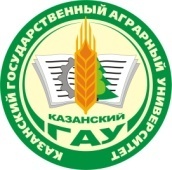 МИНИСТЕРСТВО СЕЛЬСКОГО ХОЗЯЙСТВАРОССИЙСКОЙ ФЕДЕРАЦИИФедеральное государственное бюджетноеобразовательное учреждение высшего образования«Казанский государственный аграрный университет»(ФГБОУ ВО Казанский ГАУ)